Программа вступительного испытания в аспирантуру по направлению 45.06.01 Языкознание и литературоведениепо профилю10.02.01 Русский языкРазработчики:Руководитель ООП					Н.А. МишанкинаРуководитель профиля 				Н.А. Мишанкина	Томск 2018ТРЕБОВАНИЯ К УРОВНЮ ПОДГОТОВКИ ПОСТУПАЮЩИХ В АСПИРАНТУРУПрограмма вступительного испытания по направлению 45.06.01 Языкознание и литературоведение (профиль: 10.02.01 Русский язык  (филологические науки)) предназначена для поступающих в аспирантуру в качестве руководящего учебно-методического документа для целенаправленной подготовки к сдаче вступительного испытания. Целью проведения  вступительных испытаний является оценка знаний, готовности и возможности поступающего к освоению программы подготовки в аспирантуре, к самостоятельному выполнению научной работы, подготовке и защите диссертации на соискание ученой степени кандидата наук. Поступающий в аспирантуру должен продемонстрировать высокий уровень практического и теоретического владения материалом вузовского курса по дисциплине «Русский язык».СОДЕРЖАНИЕ И СТРУКТУРА ВСТУПИТЕЛЬНОГО ЭКЗАМЕНАПО СПЕЦИАЛЬНОСТИВступительный экзамен проводится в форме письменного экзамена, который длится 90 минут без перерывов. Отсчёт времени начинается с момента раздачи соискателям билетов с заданиями. Инструктаж, предшествующий тестированию, не входит в указанное время. Организаторами предусмотрены стандартные черновики, использование любых других вспомогательных средств запрещено.Экзаменационный билет состоит из 7 заданий: - 5 заданий базовой сложности тестового типа (с выбором одного или нескольких верных ответов из 3-4 предложенных, на установление верной последовательности, соответствия, с кратким ответом); - 2 задания представляют собой вопросы, предполагающие ответы в свободной форме. Этот тип заданий включен в программу вступительных испытаний для гуманитарных дисциплин в связи с тем, что они позволяют оценить степень понимания и уровень аналитического осмысления предметной области. Формирование целого блока компетенций в области  гуманитарных наук невозможно без личного видения и аналитической интерпретации фактов. Оценить данную компетенцию может позволить только задание открытого типа, предполагающее развернутое высказывание в устном или письменном виде по предлагаемому вопросу и позволяющее оценить уровень аналитических способностей поступающего.Распределение заданий по тематике в экзаменационном билете представлено в Таблице 1.Таблица 1 Структура экзаменационного билета по специальности 10.02.01 Русский язык  СПИСОК РЕКОМЕНДОВАННОЙ ЛИТЕРАТУРЫ ДЛЯ ПОДГОТОВКИ Основная литература:Васильев Л.М. Современная лингвистическая семантика. Изд.стереотип. URSS. 2015. 192 с.Галкина-Федорук Е.М., Горшкова К.В., Шанский Н.М. Филология, лингвистика, русский язык, лексика, лексикология, фонетика, морфология, орфоэпия, орфография, грамматика. Изд.4. URSS. 2016. 408 с.Киселёва М.С. Лексика и словообразование. учебное пособие. Изд.4. 2017. 296 с. Климов Г.А. Фонема и морфема: К проблеме лингвистических единиц. Изд.стереотип. URSS. 2016. 128 сКолесникова С.М. Современный русский язык. Морфология. Учебное пособие для академического бакалавриата. 2017. 297 с.Кустова Г.И. Синтаксис современного русского языка: учебное пособие для вузов. – М.: Флинта, 2017.Милославский И.Г. Морфологические категории современного русского языка. М., Просвещение, 1981.Шмелев Д.Н. Очерки по семасиологии русского языка. Изд.стереотип. URSS. 2018. 248 с.Дополнительная литература:Аванесов Р.И. Фонетика современного русского литературного языка. М., Просвещение, 1956.Виноградов В.В. Русский язык. Грамматическое учение о слове. Изд-е ., Высшая школа, 1986.Гловинская М.Я. Семантические типы видовых противопоставлений русского глагола. М., Наука, 1982.Золотова Г.А. Коммуникативные аспекты русского синтаксиса. М., Наука, 1982.Кронгауз М.А. Семантика: Учебник для вузов. М.: Рос. гос. гуманит. ун-т, 2001.Русская грамматика. T. 1–., Наука, 1980.Шанский Н.М. Лексикология современного русского языка. М., 1972.МИНИСТЕРСТВО НАУКИ И ВЫСШЕГО ОБРАЗОВАНИЯ РОССИЙСКОЙ ФЕДЕРАЦИИ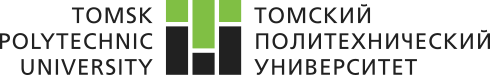 федеральное государственное автономное образовательное учреждение высшего образования«НАЦИОНАЛЬНЫЙ ИССЛЕДОВАТЕЛЬСКИЙТОМСКИЙ ПОЛИТЕХНИЧЕСКИЙ УНИВЕРСИТЕТ»УТВЕРЖДАЮ                    Директор ШБИП   _____________ Чайковский Д.В.                «___»________________2018 г.№ Модуль тестаСодержательный блок (Контролируемая тема)Максимальный балл за модуль1Общие вопросы языкознанияТипы системных отношений.Стилистические приемы. 101Общие вопросы языкознанияТипы системных отношений.Стилистические приемы. 101Общие вопросы языкознанияТипы системных отношений.Стилистические приемы. 101Общие вопросы языкознанияТипы системных отношений.Стилистические приемы. 102Фонетика. ЛексикологияОсновные понятия фонетики. Фонетические процессы.Основные понятия лексикологии. Типы лексических отношений.103СловообразованиеОсновные понятия словообразования. Способы словообразования в русском языке.104МорфологияОсновные понятия морфологии. Грамматические категории и классы слов в русском языке.105СинтаксисОсновные понятия русского синтаксиса. Члены предложения. Виды предложений в русском языке.106-7Фонетика. Лексикология. Словообразование, Морфология, СинтаксисРазвернутые вопросы по всему курсу25ИТОГОИТОГОИТОГО100